BÖF-FORMULAR-JVO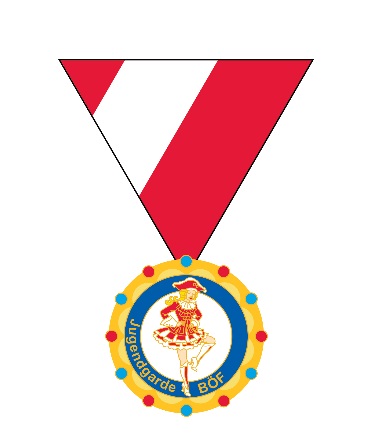 BESTELLUNGEN BITTE BIS ZUR BÖF HERBSTTAGUNGWir bestellen folgende BÖF- Jugend Verdienstorden (Orden, Urkunde pro Stück  € 10,-): Name der GILDE: ____________________________________________________Offizielle GILDENADRESSE: __________________________________________________________Orden NAME & Gildentitel:NAME & Gildentitel:     NAME & Gildentitel:NAME & Gildentitel:                                                                                                                                     NAME & Gildentitel:NAME & Gildentitel:NAME & Gildentitel:NAME & Gildentitel:NAME & Gildentitel:NAME & Gildentitel:Gewünschtes Verleihungsdatum: …………………………………………….Rückrufnummer: ………………………………………………………………….Datum: ..........................Vereinsstempel:                                        Unterschrift: ……………………………………………….                                     Rücksendung per POST oder per Email an: Manuela SEIF
BÖF – Jugend & Garde
Schulgasse 9
2372 Gießhüblgardereferat.seif@boef.at